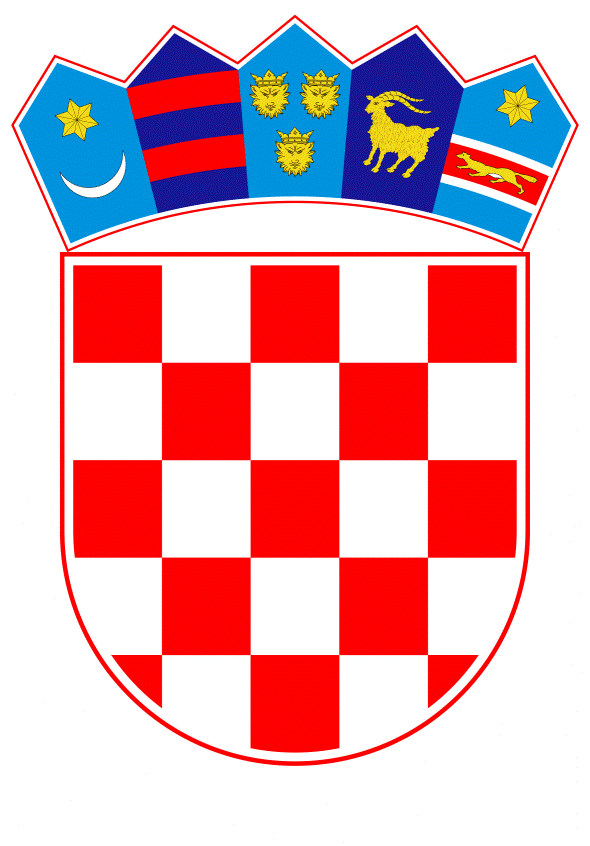 VLADA REPUBLIKE HRVATSKEZagreb, 25. rujna 2023.______________________________________________________________________________________________________________________________________________________________________________________________________________________________Banski dvori | Trg Sv. Marka 2  | 10000 Zagreb | tel. 01 4569 222 | vlada.gov.hrPRIJEDLOG Na temelju članka 31. stavka 3. Zakona o Vladi Republike Hrvatske (Narodne novine, br. 150/11, 119/14, 93/16, 116/18 i 80/22), Vlada Republike Hrvatske je na sjednici održanoj ____. rujna 2023. godine donijelaZ A K L J U Č A K Daje se prethodna suglasnost predstavniku Vlade Republike Hrvatske za prihvaćanje amandmana Kluba zastupnika HDZ-a u Hrvatskom saboru, od 21. rujna 2023. godine, na članak 12. Konačnog prijedloga zakona o izmjenama i dopuni  Zakona o lokalnim porezima.KLASA:URBROJ:Zagreb,     PREDSJEDNIK    mr. sc. Andrej PlenkovićObrazloženjeKlub zastupnika HDZ-a podnio je Amandman (P.Z.br. 519/3) na članak 12. Konačnog prijedloga zakona o izmjenama i dopuni Zakona o lokalnim porezima:U članku 12. riječi: „stupa na snagu 1. listopada 2023.“ zamjenjuju se riječima: „stupa na snagu prvoga dana od dana objave u „Narodnim novinama“.Predloženi amandman prihvaća se uz sljedeće obrazloženje:S obzirom na rokove provedbe zakonodavne procedure, potrebno je izmijeniti datum stupanja na snagu zakona, na način da se propiše njegovo stupanje na snagu prvoga dana od dana objave u Narodnim novinama. Predlagatelj:Ministarstvo financijaPredmet:Davanje prethodne suglasnosti predstavniku Vlade za prihvaćanje amandmana drugih predlagatelja na Konačni prijedlog zakona o izmjenama i dopuni Zakona o lokalnim porezima